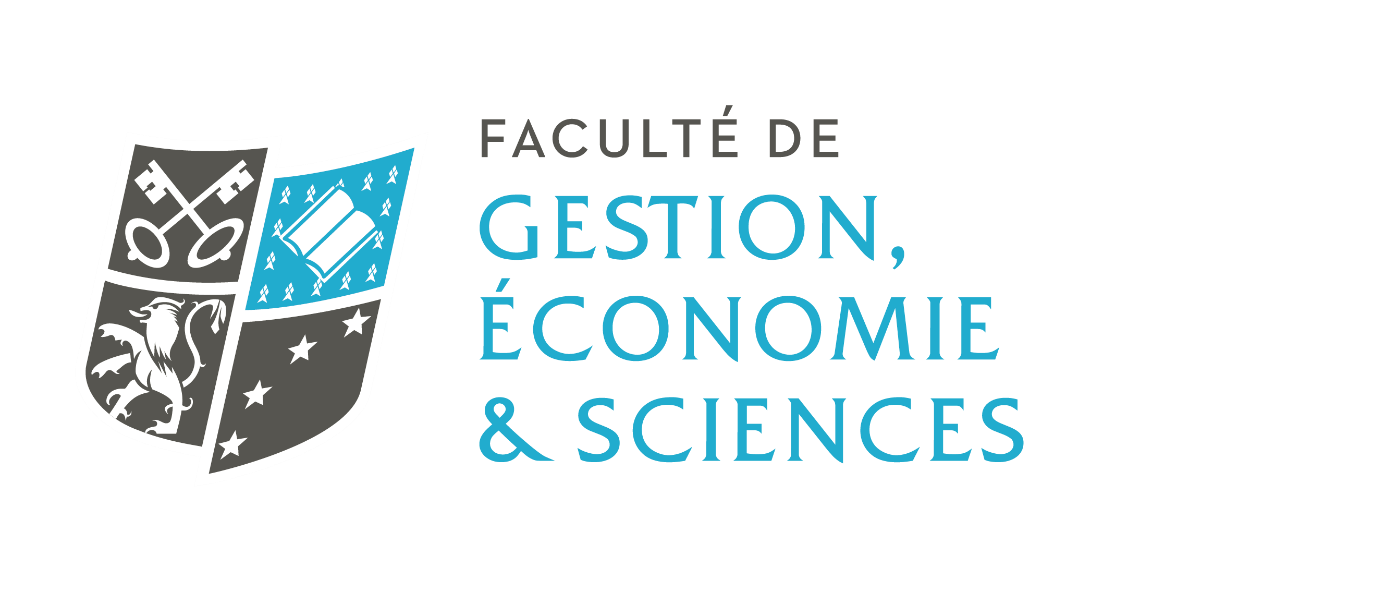 Présentation de l’établissementLa Faculté de Gestion, Economie et Sciences est une faculté qui offre 7 licences, 8 masters et des licences professionnelles en sciences, gestion, comptabilité et économie, des classes CUPGE en double cursus. Elle accueille chaque année 1700 étudiants. L’accompagnement des étudiants (pédagogie active, vie étudiante, développement personnel et professionnalisation) et l’internationalisation s’inscrivent dans la mission plus large de l’Université de former des professionnels capables de s’adapter, d’innover et de devenir des citoyens acteurs et responsables.La FGES est intégrée à l’Université Catholique de Lille et se situe au cœur du campus Vauban à Lille. Description du posteAfin de renforcer son équipe pédagogique, la Faculté de Gestion, Economie et des Sciences recrute des intervenants vacataires en Physiologie animaleBiologieBioinformatique…Ces cours peuvent être dispensés en langue française et anglaise. Profil recherchéDocteur en Sciences ou enseignant ayant un bac +5 minimum.  Maitrise de la langue anglaise très souhaitable. Documents à transmettre CV + lettre de motivation Contact Sophie.cavillon@univ-catholille.frTél : 03 28 38 48 96